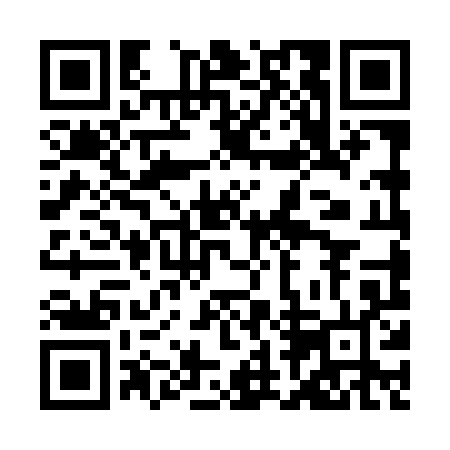 Prayer times for Kafr Kanna, PalestineMon 1 Apr 2024 - Tue 30 Apr 2024High Latitude Method: NonePrayer Calculation Method: Muslim World LeagueAsar Calculation Method: ShafiPrayer times provided by https://www.salahtimes.comDateDayFajrSunriseDhuhrAsrMaghribIsha1Mon5:036:2612:424:156:598:182Tue5:016:2512:424:157:008:183Wed5:006:2412:424:167:008:194Thu4:586:2212:424:167:018:205Fri4:576:2112:414:167:028:216Sat4:566:2012:414:167:028:227Sun4:546:1912:414:167:038:238Mon4:536:1712:404:167:048:249Tue4:516:1612:404:167:058:2510Wed4:506:1512:404:167:058:2511Thu4:486:1412:404:167:068:2612Fri4:476:1212:394:167:078:2713Sat4:456:1112:394:167:078:2814Sun4:446:1012:394:167:088:2915Mon4:436:0912:394:167:098:3016Tue4:416:0812:384:167:108:3117Wed4:406:0612:384:167:108:3218Thu4:386:0512:384:167:118:3319Fri4:376:0412:384:167:128:3420Sat4:366:0312:384:167:138:3521Sun4:346:0212:374:167:138:3622Mon4:336:0112:374:167:148:3723Tue4:316:0012:374:167:158:3824Wed4:305:5912:374:167:158:3925Thu4:295:5712:374:167:168:4026Fri4:275:5612:364:167:178:4127Sat4:265:5512:364:177:188:4228Sun4:255:5412:364:177:188:4329Mon4:235:5312:364:177:198:4430Tue4:225:5212:364:177:208:45